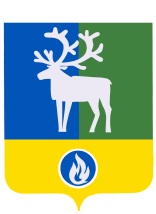 БЕЛОЯРСКИЙ РАЙОНХАНТЫ-МАНСИЙСКИЙ АВТОНОМНЫЙ ОКРУГ – ЮГРААДМИНИСТРАЦИЯ БЕЛОЯРСКОГО РАЙОНАПРОЕКТПОСТАНОВЛЕНИЕот   февраля 2022 года                                                                                                          № О внесении изменения в приложение к постановлению администрацииБелоярского района от 31 октября 2018 года № 1053              П о с т а н о в л я ю:Внести в постановление администрации Белоярского района от 31 октября               2018 года № 1053 «Об утверждении муниципальной программы Белоярского района «Управление муниципальным имуществом на 2019 – 2024 годы» (далее – постановление) следующие изменения:в наименовании слова «на 2019-2024 годы» заменить на «Белоярского района»;в пункте 1 «на 2019-2024 годы» заменить на «Белоярского района».Внести в приложение «Муниципальная программа Белоярского района «Управление муниципальным имуществом на 2019 – 2024 годы» к постановлению изменение, изложив его в редакции согласно приложению, к настоящему постановлению.Опубликовать настоящее постановление в газете «Белоярские вести. Официальный выпуск».Настоящее постановление вступает в силу после его официального опубликования и действует по 31 декабря 2024 года.Контроль за выполнением постановления возложить не заместителя главы Белоярского района Ващука В.А.Глава Белоярского района                                                                                      С.П.МаненковПРИЛОЖЕНИЕк постановлению администрации Белоярского района от    февраля 2022 года № ___УТВЕРЖДЕНАпостановлением администрацииБелоярского районаот 31 октября 2018 года № 1053 Муниципальная программа Белоярского района«Управление муниципальным имуществом Белоярского района»ПАСПОРТ муниципальной программы Белоярского района(далее – муниципальная программа)Таблица 1Перечень полномочий ответственного исполнителя (соисполнителя) муниципальной программыТаблица 2Перечень основных мероприятий муниципальной программы, их связь с целевыми показателямиТаблица 3Целевые показатели муниципальной программы<1>Распоряжение администрации Белоярского района от 14 апреля 2021 года №99-р «О плане мероприятий («дорожной карте») по поддержке доступа немуниципальных организаций (коммерческих, некоммерческих) к предоставлению услуг в социальной сфере в Белоярском районе на 2021-2025 годы»».Таблица 4Распределение финансовых ресурсов муниципальной программыТаблица 5Мероприятия, реализуемые на принципах проектного управления <*><*> Муниципальной программой не предусмотрены мероприятия, реализуемые на принципах проектного управления.Таблица 6Перечень реализуемых объектов <*><*> Муниципальной программой не предусмотрена реализация объектов, направленных на достижение цели и решение задач.Наименование муниципальной программыУправление муниципальным имуществом Белоярского района Срок реализации муниципальной программы2019 – 2024 годы Ответственный исполнитель муниципальной программыКомитет муниципальной собственности администрации Белоярского района (далее – КМС)Соисполнители муниципальной программыуправление капитального строительства администрации Белоярского района (далее – УКС),отдел по учету и контролю за расходованием финансовых средств администрации Белоярского района (далее – ОУиК)Цели муниципальной программыФормирование эффективной системы управления муниципальным имуществом, позволяющей обеспечить оптимальный состав имущества для исполнения полномочий органами местного самоуправления, достоверный учет и контроль использования муниципального имуществаЗадачи муниципальной программы1. Совершенствование системы управления муниципальным имуществом.2. Обеспечение условий для эффективного исполнения  функций Комитета муниципальной собственности.Подпрограммы муниципальной программыотсутствуют Целевые показателимуниципальной программы1) удельный вес неиспользуемого недвижимого имущества в общем количестве недвижимого имущества муниципального образования, процент;2) удельный вес расходов на предпродажную подготовку имущества в общем объеме средств, полученных от реализации имущества, в том числе от приватизации муниципального имущества, процент;3) доля объектов, сданных в аренду субъектам малого и среднего предпринимательства и организациям, образующим инфраструктуру поддержки субъектам малого и среднего предпринимательства, объектов недвижимого имущества, включенных в перечни государственного имущества и перечни муниципального имущества, в общем количестве объектов недвижимого имущества, включенных в указанные перечни, процент4) средний размер предоставляемой льготы социально ориентированным некоммерческим организациям при предоставлении недвижимого имущества в аренду (в процентных пунктах от полной стоимости), процент;5) объем предоставленной имущественной поддержки в виде предоставления недвижимого имущества в аренду на льготных условиях или безвозмездное пользование социально ориентированным некоммерческим организациям, оказывающим населению услуги в социальной сфере, единиц;6) доля объектов недвижимого имущества, на которое зарегистрировано право собственности, в общем объеме объектов, подлежащих регистрации, процент;7) уровень обеспечения выполнения полномочий и функций Комитета муниципальной собственности от потребности, процент.Параметры финансового обеспечения муниципальной программыОбщий объем финансирования муниципальной программы на 2019 – 2024 годы составляет 347 833,8 тыс. рублей, в том числе:1) за счет средств бюджета Белоярского района – 334 433,8 тыс. рублей, в том числе:2019 год – 52 265,5 тыс. рублей;2020 год – 75 205,7 тыс. рублей;2021 год – 99 624,8 тыс. рублей;2022 год – 36 095,8 тыс. рублей;2023 год – 35 621,0 тыс. рублей;2024 год – 35 621,0 тыс. рублей;2) за счет средств бюджета Белоярского района, сформированного за счет средств бюджета Ханты-Мансийского автономного округа – Югры (далее – бюджет автономного округа) – 13 400 тыс. рублей, в том числе:2020 год – 13 400 тыс. рублейПараметры финансового  обеспечения региональных проектовОтсутствуютОбъем налоговых расходов Белоярского районаОбщий объем налоговых расходов Белоярского района по муниципальной программе за 2022 -2024 годы составляет         0,0 тыс. рублей.№ п/пПолномочияОтветственный исполнитель муниципальной программы:Ответственный исполнитель муниципальной программы:1.Формирует проект муниципальной программы и изменений в нее, а также перечень соисполнителей муниципальной программы.2.Согласовывает проект муниципальной программы с соисполнителями муниципальной программы.3.Размещает проект муниципальной программы (проект муниципального правового акта о внесении изменений в муниципальную программу)  на официальном сайте органов местного самоуправления  Белоярского района в разделе «Общественное обсуждение».4.Обеспечивает проведение оценки регулирующего воздействия проекта муниципальной программы в порядке, установленном муниципальными нормативными правовыми актами администрации Белоярского района.5.Разрабатывает и утверждает в пределах своих полномочий нормативные правовые акты, необходимые для реализации муниципальной программы.6.Подготавливает и уточняет перечень и объемы финансирования основных мероприятий на очередной финансовый год и плановый период, а также механизм реализации муниципальной программы.7.Организует реализацию муниципальной программы, обеспечивает внесение изменений в муниципальную программу и несет ответственность за достижение целевых показателей муниципальной программы, за своевременную и качественную реализацию муниципальной программы организует реализацию муниципальной программы, готовит проект внесения  изменений в муниципальную программу и несет ответственность за достижение целевых показателей муниципальной программы.8.Осуществляет управление муниципальной программы, обеспечивает целевое и эффективное использование средств, выделяемых на ее реализацию.9.Создает уведомление (вносит изменение в ранее созданное уведомление) в государственной автоматизированной информационной системе «Управление» (далее – ГАИС «Управление») в соответствии с требованиями Приказа Министерства экономического развития Российской Федерации от 11 ноября 2015 года №831 в течение 5 дней после утверждения муниципальной программы или внесения изменений в муниципальную программу.10.Формирует и направляет в управление экономики, реформ и программ на бумажном и электронном носителях годовой отчет о ходе реализации муниципальной программы за отчетный финансовый год в срок до 10 февраля года, следующего за отчетным периодом.Соисполнители муниципальной программы:Соисполнители муниципальной программы:1.Осуществляет реализацию мероприятий муниципальной программы в рамках своей компетенции.2.Несет ответственность за своевременную и качественную реализацию мероприятий муниципальной программы, достижение целевых показателей муниципальной программы, обеспечивает целевое и эффективное использование средств, выделяемых на ее реализацию.3.Разрабатывает в пределах своих полномочий нормативные правовые акты, необходимые для реализации мероприятий муниципальной программы.4.Формирует и направляет ответственному исполнителю предложения по уточнению (изменению) объемов финансирования мероприятий муниципальной программы, механизма ее реализации, а также перечень основных мероприятий на очередной финансовый год и плановый период.5.Предоставляет ответственному исполнителю сведения, необходимые для проведения оперативного мониторинга реализации муниципальной программы.6.Предоставляет ответственному исполнителю информацию для подготовки годового отчета о ходе реализации муниципальной программы в отношении реализуемых соисполнителем мероприятий за отчетный финансовый год.№ п/пНаименование основного мероприятияНаименование целевого показателяРасчет значения целевого показателя1234Цель «Формирование эффективной системы управления муниципальным имуществом, позволяющей обеспечить оптимальный состав имущества для исполнения полномочий органами местного самоуправления, достоверный учет и контроль использования муниципального имущества»Цель «Формирование эффективной системы управления муниципальным имуществом, позволяющей обеспечить оптимальный состав имущества для исполнения полномочий органами местного самоуправления, достоверный учет и контроль использования муниципального имущества»Цель «Формирование эффективной системы управления муниципальным имуществом, позволяющей обеспечить оптимальный состав имущества для исполнения полномочий органами местного самоуправления, достоверный учет и контроль использования муниципального имущества»Цель «Формирование эффективной системы управления муниципальным имуществом, позволяющей обеспечить оптимальный состав имущества для исполнения полномочий органами местного самоуправления, достоверный учет и контроль использования муниципального имущества»Задача 1 «Совершенствование системы управления муниципальным имуществом»Задача 1 «Совершенствование системы управления муниципальным имуществом»Задача 1 «Совершенствование системы управления муниципальным имуществом»Задача 1 «Совершенствование системы управления муниципальным имуществом»1Совершенствование системы управления муниципальным имуществомУдельный вес неиспользуемого недвижимого имущества в общем количестве недвижимого имущества муниципального образованияПоказатель определяется по формуле:Уни=(Фни/Ни)*100где:Уни - удельный вес неиспользуемого недвижимого имущества в общем количестве недвижимого имущества муниципального образования;Фни – фактическое количество неиспользуемого недвижимого имущества;Ни – общее количество недвижимого имущества муниципального образования1.1Управление и распоряжение муниципальным имуществомУдельный вес неиспользуемого недвижимого имущества в общем количестве недвижимого имущества муниципального образованияПоказатель определяется по формуле:Уни=(Фни/Ни)*100где:Уни - удельный вес неиспользуемого недвижимого имущества в общем количестве недвижимого имущества муниципального образования;Фни – фактическое количество неиспользуемого недвижимого имущества;Ни – общее количество недвижимого имущества муниципального образования1.1Управление и распоряжение муниципальным имуществомУдельный вес расходов на предпродажную подготовку имущества в общем объеме средств полученных от реализации имущества, в том числе от приватизации муниципального имуществаПоказатель определяется по формуле:Ур=(Рп/Дп)*100где:Ур - удельный вес расходов на предпродажную подготовку имущества в общем объеме средств, полученных от реализации имущества, в том числе от приватизации муниципального имущества;Рп – фактическая сумма расходов на предпродажную подготовку имущества;Дп – сумма доходов, полученная от реализации имущества, в том числе от приватизации муниципального имущества1.2Обеспечение надлежащего уровня эксплуатации муниципального имуществаУдельный вес расходов на предпродажную подготовку имущества в общем объеме средств полученных от реализации имущества, в том числе от приватизации муниципального имуществаПоказатель определяется по формуле:Ур=(Рп/Дп)*100где:Ур - удельный вес расходов на предпродажную подготовку имущества в общем объеме средств, полученных от реализации имущества, в том числе от приватизации муниципального имущества;Рп – фактическая сумма расходов на предпродажную подготовку имущества;Дп – сумма доходов, полученная от реализации имущества, в том числе от приватизации муниципального имущества1.2Обеспечение надлежащего уровня эксплуатации муниципального имуществаДоля объектов сданных в аренду субъектам малого и среднего предпринимательства и организациям, образующим инфраструктуру поддержки субъектам малого и среднего предпринимательства, объектов недвижимого имущества, включенных в перечни государственного имущества и перечни муниципального имущества, в общем количестве объектов недвижимого имущества, включенных в указанные перечниПоказатель определяется по формуле:Доа=(Фоа/Кон)*100где:Доа - доля объектов, сданных в аренду субъектам малого и среднего предпринимательства и организациям, образующим инфраструктуру поддержки субъектам малого и среднего предпринимательства, объектов недвижимого имущества, включенных в перечни государственного имущества и перечни муниципального имущества, в общем количестве объектов недвижимого имущества, включенных в указанные перечни;Фоа – фактическое количество объектов, сданных в аренду субъектам малого и среднего предпринимательства и организациям, образующим инфраструктуру поддержки субъектам малого и среднего предпринимательства;Кон – общее количество объектов недвижимого имущества, включенных в перечни государственного имущества и перечни муниципального имуществаСредний размер предоставляемой льготы социально ориентированным некоммерческим организациям при предоставлении недвижимого имущества в аренду (в процентных пунктах от полной стоимости)Показатель определяется по фактическому значению предоставляемой льготы социально ориентированным некоммерческим организациям при предоставлении недвижимого имущества в аренду за  отчетный период, на основании информации,  предоставленной органами местного самоуправленияОбъем предоставленной имущественной поддержки в виде предоставления недвижимого имущества в аренду на льготных условиях или безвозмездное пользование  социально ориентированным некоммерческим организациям, оказывающим населению услуги в социальной сфереПоказатель определяется по фактическому значению предоставленной имущественной поддержки в виде предоставления недвижимого имущества в аренду на льготных условиях или безвозмездное пользование  социально ориентированным некоммерческим организациям, оказывающим населению услуги в социальной сфере за  отчетный период, на основании информации,  предоставленной органами местного самоуправления2Управление и распоряжение земельными участками, находящимися в муниципальной собственностиДоля объектов недвижимого имущества, на которое зарегистрировано право собственности, в общем объеме объектов, подлежащих регистрацииПоказатель определяется по формуле:Дон=(Фкн/Кон)*100где:Дон - доля объектов недвижимого имущества, на которое зарегистрировано право собственности, в общем объеме объектов, подлежащих регистрации;Фкн – фактическое количество объектов недвижимого имущества, на которое зарегистрировано право собственности;Кон – количество объектов недвижимого имущества, подлежащих регистрацииЗадача 2 «Обеспечение условий для эффективного исполнения функций Комитета муниципальной собственности»Задача 2 «Обеспечение условий для эффективного исполнения функций Комитета муниципальной собственности»Задача 2 «Обеспечение условий для эффективного исполнения функций Комитета муниципальной собственности»Задача 2 «Обеспечение условий для эффективного исполнения функций Комитета муниципальной собственности»3Обеспечение функций управления муниципальным имуществомУровень обеспечения выполнения полномочий и функций Комитета муниципальной собственности, от потребностиПоказатель характеризует уровень обеспечения предоставления гарантий лицам, замещающим муниципальную должность, должности муниципальной службы, не замещающим должности муниципальной службы и исполняющим обязанности  по техническому обеспечению деятельности Комитета муниципальной собственности, установленных действующим законодательством, а также обеспечение необходимым оборудованием, оргтехникой, мебелью, расходными материалами, канцелярскими и хозяйственными принадлежностями, необходимыми для стабильного исполнения полномочий и должностных обязанностей, от потребности№ показателяНаименование целевых показателейБазовый показатель на начало реализации программыЗначения показателя по годамЗначения показателя по годамЗначения показателя по годамЗначения показателя по годамЗначения показателя по годамЗначения показателя по годамЦелевое значение показателя на момент окончания реализации программы№ показателяНаименование целевых показателейБазовый показатель на начало реализации программы2019 г.2020 г.2021 г.2022 г.2023 г.2024 г.Целевое значение показателя на момент окончания реализации программы123456789101Удельный вес неиспользуемого недвижимого имущества в общем количестве недвижимого имущества муниципального образования, %654321002Удельный вес расходов на предпродажную подготовку имущества в общем объеме средств полученных от реализации имущества, в том числе от приватизации муниципального имущества, %0,370,350,340,330,320,310,300,303Доля объектов сданных в аренду субъектам малого и среднего предпринимательства и организациям, образующим инфраструктуру поддержки субъектам малого и среднего предпринимательства, объектов недвижимого имущества, включенных в перечни государственного имущества и перечни муниципального имущества, в общем количестве объектов недвижимого имущества, включенных в указанные перечни, %90--92949698984Средний размер предоставляемой льготы социально ориентированным некоммерческим организациям при предоставлении недвижимого имущества в аренду (в процентных пунктах от полной стоимости), % <1>1001001001001001001001005Объем предоставленной имущественной поддержки в виде предоставления недвижимого имущества в аренду на льготных условиях или безвозмездное пользование  социально ориентированным некоммерческим организациям, оказывающим населению услуги в социальной сфере, единиц <1>444444446Доля объектов недвижимого имущества, на которое зарегистрировано право собственности, в общем объеме объектов, подлежащих регистрации, %1001001001001001001001007Уровень обеспечения выполнения функций и полномочий Комитета муниципальной собственности, от потребности, %100100100100100100100100Номер основного мероприятияНаименование мероприятий муниципальной программы (их связь с целевыми показателями муниципальной программы)Ответственный исполнитель, соисполнитель муниципальной программы Источники финансирования Объем бюджетных ассигнований на реализацию муниципальной программы, Объем бюджетных ассигнований на реализацию муниципальной программы, Объем бюджетных ассигнований на реализацию муниципальной программы, Объем бюджетных ассигнований на реализацию муниципальной программы, Объем бюджетных ассигнований на реализацию муниципальной программы, Объем бюджетных ассигнований на реализацию муниципальной программы, Объем бюджетных ассигнований на реализацию муниципальной программы,Номер основного мероприятияНаименование мероприятий муниципальной программы (их связь с целевыми показателями муниципальной программы)Ответственный исполнитель, соисполнитель муниципальной программы Источники финансирования тыс. рублей  тыс. рублей  тыс. рублей  тыс. рублей  тыс. рублей  тыс. рублей  тыс. рублей Номер основного мероприятияНаименование мероприятий муниципальной программы (их связь с целевыми показателями муниципальной программы)Ответственный исполнитель, соисполнитель муниципальной программы Источники финансированияВсегов том числев том числев том числев том числев том числев том числеНомер основного мероприятияНаименование мероприятий муниципальной программы (их связь с целевыми показателями муниципальной программы)Ответственный исполнитель, соисполнитель муниципальной программы Источники финансированияВсего2019 г.2020 г.2021 г.2022 г.2023 г.2024 г.1Совершенствование системы управления муниципальным имуществом (1-5)КМС, ОУиК Всего199 350,128 929,263 828,474 389,310 734,410 734,410 734,41Совершенствование системы управления муниципальным имуществом (1-5)КМС, ОУиК бюджет автономного округа13 400,00,013 400,00,00,00,00,01Совершенствование системы управления муниципальным имуществом (1-5)КМС, ОУиК бюджет Белоярского района185 950,128 929,250 428,474 389,310 734,410 734,410 734,41.1Управление и распоряжение муниципальным имуществом*КМСВсего173 775,323 091,059 522,365 820,48 447,28 447,28 447,21.1Управление и распоряжение муниципальным имуществом*КМСбюджет автономного округа13 400,00,013 400,00,00,00,00,01.1Управление и распоряжение муниципальным имуществом*КМСбюджет Белоярского района160 375,323 091,046 122,365 820,48 447,28 447,28 447,21.2Обеспечение надлежащего уровня эксплуатации муниципального имуществаВсего25 574,75 838,24 306,08 568,92 287,22 287,22 287,21.2Обеспечение надлежащего уровня эксплуатации муниципального имуществаКМС бюджет Белоярского района18 154,95 477,31 900,44 094,42 227,62 227,62 227,61.2Обеспечение надлежащего уровня эксплуатации муниципального имуществаОУиКбюджет Белоярского района7 419,8360,92 405,64 474,559,659,659,62Управление и распоряжение земельными участками, находящимися в муниципальной собственности (6)КМСбюджет Белоярского района1 759,3284,3275,0200,0600,0200,0200,03Обеспечение функций управления муниципальным имуществом (7)КМСбюджет Белоярского района146 724,423 052,024 502,325 035,524 761,424 686,624 686,6Итого по муниципальной программеИтого по муниципальной программеВсего347 833,852 265,588 605,799 624,836 095,835 621,035 621,0Итого по муниципальной программеИтого по муниципальной программебюджет автономного округа13 400,00,013 400,00,00,00,00,0Итого по муниципальной программеИтого по муниципальной программебюджет Белоярского района334 433,852 265,575 205,799 624,836 095,835 621,035 621,0 *в том числе реализация общественных инициатив с применением механизмов партисипаторного бюджетирования *в том числе реализация общественных инициатив с применением механизмов партисипаторного бюджетирования *в том числе реализация общественных инициатив с применением механизмов партисипаторного бюджетирования *в том числе реализация общественных инициатив с применением механизмов партисипаторного бюджетирования *в том числе реализация общественных инициатив с применением механизмов партисипаторного бюджетирования *в том числе реализация общественных инициатив с применением механизмов партисипаторного бюджетирования *в том числе реализация общественных инициатив с применением механизмов партисипаторного бюджетирования *в том числе реализация общественных инициатив с применением механизмов партисипаторного бюджетирования№ п/пНаименование портфеля проектовНаименование проектаНомер мероприятияНомер целевого показателяСрок реализацииИсточники финансированияПараметры финансового обеспечения (тыс. рублей)Параметры финансового обеспечения (тыс. рублей)Параметры финансового обеспечения (тыс. рублей)Параметры финансового обеспечения (тыс. рублей)Параметры финансового обеспечения (тыс. рублей)Параметры финансового обеспечения (тыс. рублей)Параметры финансового обеспечения (тыс. рублей)№ п/пНаименование портфеля проектовНаименование проектаНомер мероприятияНомер целевого показателяСрок реализацииИсточники финансированияВсегов том числев том числев том числев том числев том числев том числе№ п/пНаименование портфеля проектовНаименование проектаНомер мероприятияНомер целевого показателяСрок реализацииИсточники финансированияВсего2019 г.2020 г.2021 г.2022 г.2023 г.2024 г.1234567891011121314-№Наименование объектаМощностьСрокстроительстваМеханизм реализацииКапитальные вложенияИсточникфинансирования1234567